.    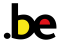 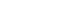 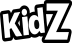 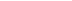 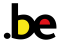 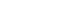 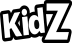 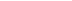 MEDICAL AUTHORIZATION   Parents and legal guardians of minor children are asked to complete this form and return it to the office. The information requested is designed to assist the academy in providing for the safety of minors during academy sponsored activities. PLEASE PRINT    CHILD’S NAME_________________________________DATE OF BIRTH_________  CHILD’S  ADDRESS____________________________________________________    CITY______________________________STATE_______________ZIP___________    MOTHER’S NAME____________________________________________________    HOME PHONE (____)__________________PARENT’S WORK(___)_____________    FAMILY DOCTOR______________________PHONE NUMBER(___)_____________    MEDICAL TREATMENT AUTHORIZATION    I understand that I will be notified in the case of a medical emergency involving my child. However, in the event that I cannot be reached, I authorize the calling of a doctor and the providing of necessary medical services in the event that my child is injured or becomes ill. I understand that the academy will not be held responsible for medical expenses incurred, but that such expenses will be my responsibility as parent/guardian.    I agree to notify the academy in the event of any health changes, which would restrict my child’s participation in any normal youth or children’s activities. I also understand that the adult supervisors reserve the right to restrict my child from any activity that they do not feel is within the physical capabilities of my child.    Parent/Guardian Signature                                                                        Date    STATE OF OKLAHOMAOn this______day of ____________, 2023/2024, before me, __________________________, a Notary Public in and for said state personally appeared__________________________________, known to me to be     the person who executed the within agreement and acknowledge to me that he/she executed the same for the purposes therein stated.                        (OVER)     My commission expires:_________________________________________________________________    NOTE:  Hospital emergency rooms will not agree to treat your child unless both sides of this form are filled out, signed and updated every year.    (SIGN IN THE PRESENCEE OF A NOTARY)    Parent’s Signature_____________________________________________________________________________    MEDICAL QUESTIONNAIRE:    Is your child presently being treated for an injury or sickness, or taking any medications for any reason?    Yes___No_____ (If yes, please explain)    _____________________________________________________________________________________________   _____________________________________________________________________________    Is your child allergic to any type of medication?  Yes_______No______(If yes, please explain)    _____________________________________________________________________________________________   _____________________________________________________________________________________________    Does your child have (or has ever had) any of the following: (Circle, and explain)    Asthma     Diabetes   Hay fever    Heart Murmur    Kidney Disease      Seizure Disorders    _____________________________________________________________________________________    Does your child have any allergies other than medical?  Yes____No_____(If yes, please explain)    _____________________________________________________________________________________    Does your child sleepwalk?  Yes____No____    Can your child have any physical handicap or illness, which would prevent him/her from participating in normal rigorous activity?    Yes_______No______(If yes, please explain)   _____________________________________________________________________________________________   _____________________________________________________________________________________________   